UITSLAG 13-10-2018 16:02:36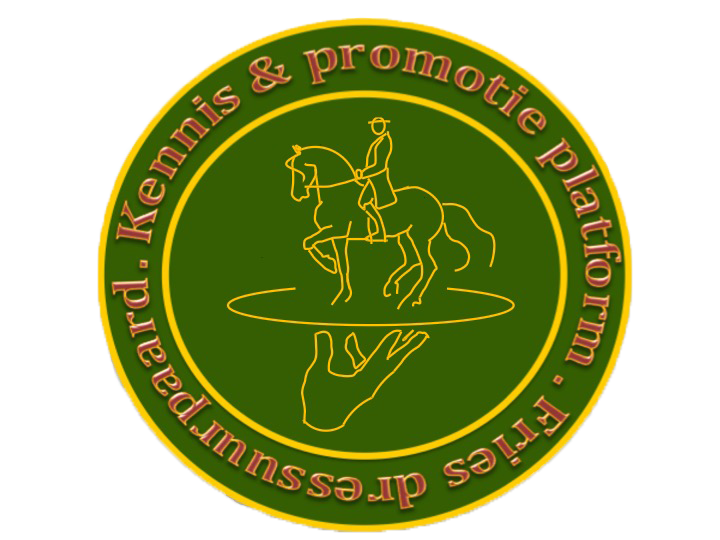 4 jarige paardenRing 1Datum: 13-10-2018Aanvang: 10:00Jury bij C: Wolters - Van den Berg, P.J.Jury bij H: Roerink, V.L.L1/P, proef 50 (36 combinaties)RangRuiterPaardprc.CHxq31Harmina HolwerdaVigo van der Wietze70,11469,773 (1)70,455 (2)69,772Corina ConradiTygo B. T.70,00069,318 (2)70,682 (1)69,323Lisette WesterbeekThyra af Rueagergaard67,95567,727 (4)68,182 (8)67,734Iris KleinKop Jansen Tabasco67,61465,909 (6)69,318 (3)65,915Monique Van der MeijVeronique67,50068,182 (3)66,818 (10)68,186Ludo Van der WeideTjibbe fan Horp67,27365,455 (7)69,091 (4)65,457Nathalie VorenhoutTjerda fan Friesburg66,81865,227 (9)68,409 (7)65,238Marijke BijkerTess van de Haarsterweide66,81865,000 (10)68,636 (6)65,009Jan DitewigTotilas Palermo66,81864,545 (11)69,091 (5)64,5510Bianca VolkersFHS Tiësto65,79566,136 (5)65,455 (14)66,1411Susan Bouwman - WindEgberdina 's Tjeerd64,88663,864 (12)65,909 (12)63,8612Nathalie VorenhoutThomas van de Arendsburcht64,65965,455 (8)63,864 (22)65,4513Esther LianoTije64,54562,955 (15)66,136 (11)62,9514Caroline HulsmanTjerrie van Halfweg64,43263,409 (13)65,455 (15)63,4115Laura RolingTjadrick DL64,20561,136 (24)67,273 (9)61,1416Maria WallenburgTiwan63,97763,182 (14)64,773 (17)63,1817Sandra De GrootTys T. van Sessing63,97762,045 (20)65,909 (13)62,0518Gerbrich ElgersmaTruus van Visser63,86462,955 (16)64,773 (18)62,9519Evelien DuinVayen63,40962,045 (21)64,773 (19)62,0520Lisanne VeenjeTomas fan't wegje63,29562,500 (17)64,091 (20)62,5021Rianne OkkemaStal Okkema's Ulbe63,29561,591 (22)65,000 (16)61,5922Gerda De GrootTeade63,06862,500 (18)63,636 (25)62,5023Nadia Den HollanderUzes62,61461,364 (23)63,864 (23)61,3624Ingeborg KloosterTjitske KD Van De Waterhoeve62,61461,136 (25)64,091 (21)61,1425Iris SijtsmaTrees E62,38662,500 (19)62,273 (29)62,5026Paula KramerTrijntje62,27360,909 (27)63,636 (26)60,9127Susan Bouwman - WindTeatske van de Egberdinahoeve62,15960,455 (28)63,864 (24)60,4528Rianne OkkemaStal Okkema's Tjalling61,59160,455 (29)62,727 (27)60,4529Gerda NotaTimo fan de Kadyk61,25060,455 (30)62,045 (30)60,4530Amber Den HeyerTjisse61,13659,545 (32)62,727 (28)59,5531Francesca CellieTrinity60,68259,773 (31)61,591 (31)59,7732Rikke AndreassenThorn fan Fearch60,00058,636 (33)61,364 (32)58,6433Lisanne VeenjeVerona fan ´Sweltsje State´59,54561,136 (26)57,955 (35)61,1434Claudia SendenTjarda fan 'e Alde Ryd58,40958,636 (34)58,182 (34)58,6435Lisanne VeenjeTrix V58,40958,409 (35)58,409 (33)58,4136Hanna GoldbachTabina E.56,93257,273 (36)56,591 (36)57,27